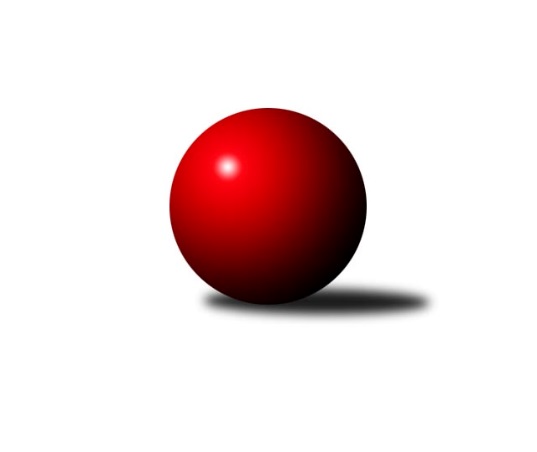 Č.15Ročník 2014/2015	11.4.2015Nejlepšího výkonu v tomto kole: 3280 dosáhlo družstvo: TJ Lokomotiva Česká Třebová3. KLM C 2014/2015Výsledky 15. kolaSouhrnný přehled výsledků:SKK Ostrava ˝A˝	- KK Šumperk˝A˝	4:4	2983:2979	10.0:14.0	31.1.TJ Jiskra Rýmařov ˝A˝	- HKK Olomouc ˝B˝	8:0	3155:2962	18.0:6.0	31.1.TJ Sokol Chvalíkovice ˝A˝	- TJ Lokomotiva Česká Třebová	2:6	3210:3280	10.0:14.0	31.1.TJ Sokol Bohumín ˝A˝	- TJ Sokol Michálkovice ˝A˝	2:6	3022:3111	9.0:15.0	31.1.TJ Unie Hlubina ˝A˝	- TJ Tatran Litovel ˝A˝	3:5	3052:3076	13.0:11.0	31.1.KK Zábřeh ˝B˝	- TJ Sokol Rybník	5:3	3202:3196	11.0:13.0	31.1.HKK Olomouc ˝B˝	- KK Zábřeh ˝B˝	1:7	3103:3238	8.5:15.5	7.2.TJ Sokol Rybník	- TJ Sokol Bohumín ˝A˝	4:4	3313:3285	11.5:12.5	7.2.TJ Tatran Litovel ˝A˝	- TJ Sokol Chvalíkovice ˝A˝	2:6	3092:3157	11.0:13.0	7.2.TJ Unie Hlubina ˝A˝	- KK Šumperk˝A˝	5.5:2.5	3093:3019	14.0:10.0	7.2.TJ Lokomotiva Česká Třebová	- TJ Jiskra Rýmařov ˝A˝	6:2	3454:3312	17.0:7.0	7.2.TJ Sokol Michálkovice ˝A˝	- SKK Ostrava ˝A˝	5:3	2992:2991	12.5:11.5	7.2.TJ Tatran Litovel ˝A˝	- TJ Lokomotiva Česká Třebová	1:7	3078:3184	6.0:18.0	21.2.SKK Ostrava ˝A˝	- TJ Sokol Rybník	5.5:2.5	3047:2953	16.0:8.0	21.2.TJ Sokol Chvalíkovice ˝A˝	- KK Šumperk˝A˝	3:5	3139:3190	12.0:12.0	21.2.TJ Sokol Bohumín ˝A˝	- HKK Olomouc ˝B˝	6:2	3163:3026	13.5:10.5	21.2.TJ Unie Hlubina ˝A˝	- TJ Sokol Michálkovice ˝A˝	6:2	3083:2970	16.0:8.0	21.2.KK Zábřeh ˝B˝	- TJ Jiskra Rýmařov ˝A˝	3:5	3243:3243	9.5:14.5	21.2.HKK Olomouc ˝B˝	- SKK Ostrava ˝A˝	6:2	3258:3167	15.5:8.5	28.2.TJ Jiskra Rýmařov ˝A˝	- TJ Sokol Bohumín ˝A˝	5:3	3097:2994	15.0:9.0	28.2.TJ Sokol Rybník	- TJ Unie Hlubina ˝A˝	3:5	3336:3344	13.0:11.0	28.2.KK Šumperk˝A˝	- TJ Tatran Litovel ˝A˝	7:1	3186:3016	16.5:7.5	28.2.TJ Lokomotiva Česká Třebová	- KK Zábřeh ˝B˝	6:2	3457:3360	15.0:9.0	28.2.TJ Sokol Michálkovice ˝A˝	- TJ Sokol Chvalíkovice ˝A˝	3:5	2982:3092	10.0:14.0	28.2.KK Šumperk˝A˝	- TJ Lokomotiva Česká Třebová	2:6	3099:3212	13.0:11.0	7.3.TJ Tatran Litovel ˝A˝	- TJ Sokol Michálkovice ˝A˝	6:2	3209:3094	17.0:7.0	7.3.SKK Ostrava ˝A˝	- TJ Jiskra Rýmařov ˝A˝	6:2	3035:2992	14.0:10.0	7.3.TJ Sokol Chvalíkovice ˝A˝	- TJ Sokol Rybník	5:3	3203:3156	12.0:12.0	7.3.TJ Sokol Bohumín ˝A˝	- KK Zábřeh ˝B˝	5:3	3156:3124	11.0:13.0	7.3.TJ Unie Hlubina ˝A˝	- HKK Olomouc ˝B˝	6:2	3061:2971	13.0:11.0	7.3.HKK Olomouc ˝B˝	- TJ Sokol Chvalíkovice ˝A˝	2.5:5.5	3250:3315	11.5:12.5	21.3.TJ Jiskra Rýmařov ˝A˝	- TJ Unie Hlubina ˝A˝	6:2	3064:2960	15.0:9.0	21.3.TJ Sokol Rybník	- TJ Tatran Litovel ˝A˝	1:7	3348:3441	9.0:15.0	21.3.TJ Lokomotiva Česká Třebová	- TJ Sokol Bohumín ˝A˝	5:3	3506:3387	14.5:9.5	21.3.TJ Sokol Michálkovice ˝A˝	- KK Šumperk˝A˝	4:4	3057:3090	12.0:12.0	21.3.KK Zábřeh ˝B˝	- SKK Ostrava ˝A˝	1:7	3091:3239	7.0:17.0	21.3.KK Šumperk˝A˝	- TJ Sokol Rybník	2:6	3137:3172	10.0:14.0	28.3.TJ Tatran Litovel ˝A˝	- HKK Olomouc ˝B˝	2:6	3041:3045	11.5:12.5	28.3.SKK Ostrava ˝A˝	- TJ Sokol Bohumín ˝A˝	7:1	3095:3001	14.5:9.5	28.3.TJ Sokol Michálkovice ˝A˝	- TJ Lokomotiva Česká Třebová	4:4	3080:3090	13.0:11.0	28.3.TJ Sokol Chvalíkovice ˝A˝	- TJ Jiskra Rýmařov ˝A˝	2:6	3276:3289	9.5:14.5	28.3.TJ Unie Hlubina ˝A˝	- KK Zábřeh ˝B˝	6:2	3056:2976	13.0:11.0	28.3.HKK Olomouc ˝B˝	- KK Šumperk˝A˝	3:5	3192:3268	13.0:11.0	11.4.TJ Jiskra Rýmařov ˝A˝	- TJ Tatran Litovel ˝A˝	5:3	3076:3007	13.0:11.0	11.4.TJ Sokol Rybník	- TJ Sokol Michálkovice ˝A˝	6:2	3454:3282	15.5:8.5	11.4.TJ Lokomotiva Česká Třebová	- SKK Ostrava ˝A˝	6:2	3445:3408	15.0:9.0	11.4.TJ Sokol Bohumín ˝A˝	- TJ Unie Hlubina ˝A˝	3:5	3107:3155	14.5:9.5	11.4.KK Zábřeh ˝B˝	- TJ Sokol Chvalíkovice ˝A˝	5:3	3148:3161	12.5:11.5	11.4.Tabulka družstev:	1.	TJ Lokomotiva Česká Třebová	22	20	1	1	130.5 : 45.5 	331.0 : 197.0 	 3276	41	2.	TJ Sokol Chvalíkovice ˝A˝	22	12	0	10	93.5 : 82.5 	272.0 : 256.0 	 3184	24	3.	TJ Unie Hlubina ˝A˝	22	11	1	10	89.5 : 86.5 	265.5 : 262.5 	 3154	23	4.	TJ Tatran Litovel ˝A˝	22	11	1	10	89.0 : 87.0 	265.5 : 262.5 	 3145	23	5.	KK Šumperk˝A˝	22	10	2	10	87.5 : 88.5 	273.0 : 255.0 	 3149	22	6.	TJ Jiskra Rýmařov ˝A˝	22	10	1	11	85.5 : 90.5 	268.0 : 260.0 	 3136	21	7.	KK Zábřeh ˝B˝	22	10	1	11	84.5 : 91.5 	258.5 : 269.5 	 3154	21	8.	TJ Sokol Bohumín ˝A˝	22	9	2	11	84.0 : 92.0 	248.5 : 279.5 	 3111	20	9.	TJ Sokol Rybník	22	9	2	11	83.5 : 92.5 	251.0 : 277.0 	 3134	20	10.	HKK Olomouc ˝B˝	22	10	0	12	81.0 : 95.0 	256.5 : 271.5 	 3124	20	11.	SKK Ostrava ˝A˝	22	8	1	13	85.5 : 90.5 	257.0 : 271.0 	 3148	17	12.	TJ Sokol Michálkovice ˝A˝	22	5	2	15	62.0 : 114.0 	221.5 : 306.5 	 3083	12Podrobné výsledky kola:	 SKK Ostrava ˝A˝	2983	4:4	2979	KK Šumperk˝A˝	Miroslav Pytel	117 	 104 	 129 	129	479 	 0:4 	 516 	 132	115 	 134	135	Miroslav Smrčka	Radek Foltýn	122 	 142 	 140 	123	527 	 3:1 	 478 	 126	125 	 110	117	Gustav Vojtek	Dominik Böhm	116 	 144 	 111 	110	481 	 1:3 	 511 	 121	128 	 129	133	Adam Běláška	Jiří Trnka	140 	 133 	 134 	124	531 	 3:1 	 480 	 125	134 	 102	119	Marek Zapletal	Vladimír Korta	114 	 123 	 127 	103	467 	 1:3 	 492 	 123	143 	 118	108	Jaroslav Sedlář	Petr Holas	118 	 120 	 129 	131	498 	 2:2 	 502 	 131	121 	 120	130	Petr Matějkarozhodčí: Nejlepší výkon utkání: 531 - Jiří Trnka	 TJ Jiskra Rýmařov ˝A˝	3155	8:0	2962	HKK Olomouc ˝B˝	Jaroslav Tezzele	146 	 116 	 134 	133	529 	 3:1 	 519 	 137	128 	 124	130	Matouš Krajzinger	Jaroslav Heblák	107 	 138 	 153 	137	535 	 3:1 	 496 	 124	133 	 117	122	Břetislav Sobota	Josef Pilatík	116 	 136 	 104 	139	495 	 2:2 	 492 	 139	109 	 131	113	Miroslav Dokoupil	Štěpán Charník	125 	 138 	 127 	113	503 	 4:0 	 437 	 120	129 	 93	95	Josef Krajzinger	Ladislav Janáč	154 	 133 	 143 	132	562 	 4:0 	 494 	 115	122 	 132	125	Radek Malíšek	Milan Dědáček	119 	 135 	 138 	139	531 	 2:2 	 524 	 108	137 	 143	136	Milan Sekaninarozhodčí: Nejlepší výkon utkání: 562 - Ladislav Janáč	 TJ Sokol Chvalíkovice ˝A˝	3210	2:6	3280	TJ Lokomotiva Česká Třebová	Jakub Hendrych	123 	 166 	 134 	121	544 	 1:3 	 580 	 135	158 	 146	141	Jiří Hetych ml.	Jiří Staněk	130 	 153 	 121 	138	542 	 3:1 	 502 	 117	126 	 125	134	Rudolf Stejskal	Radek Hendrych	150 	 132 	 127 	144	553 	 2:2 	 534 	 127	137 	 129	141	Petr Holanec	Vladimír Valenta	141 	 127 	 118 	121	507 	 1:3 	 564 	 129	148 	 156	131	Josef Gajdošík	Aleš Staněk	164 	 124 	 124 	117	529 	 1:3 	 546 	 123	144 	 129	150	Jiří Kmoníček	David Hendrych	133 	 128 	 137 	137	535 	 2:2 	 554 	 158	123 	 120	153	Martin Podzimekrozhodčí: Nejlepší výkon utkání: 580 - Jiří Hetych ml.	 TJ Sokol Bohumín ˝A˝	3022	2:6	3111	TJ Sokol Michálkovice ˝A˝	Petr Kuttler	127 	 134 	 144 	112	517 	 1:3 	 530 	 140	138 	 130	122	Tomáš Rechtoris	Lukáš Modlitba *1	108 	 129 	 109 	122	468 	 0:4 	 538 	 140	131 	 143	124	Petr Řepecký	Roman Honl	133 	 120 	 134 	125	512 	 2:2 	 507 	 114	117 	 147	129	Jiří Řepecký	Štefan Dendis	113 	 125 	 129 	134	501 	 1:3 	 527 	 131	131 	 135	130	Michal Zych	Pavel Niesyt	129 	 156 	 127 	136	548 	 4:0 	 472 	 118	123 	 116	115	Josef Jurášek	Fridrich Péli	121 	 122 	 117 	116	476 	 1:3 	 537 	 119	143 	 139	136	Josef Linhartrozhodčí: střídání: *1 od 36. hodu Aleš KohutekNejlepší výkon utkání: 548 - Pavel Niesyt	 TJ Unie Hlubina ˝A˝	3052	3:5	3076	TJ Tatran Litovel ˝A˝	Petr Basta	119 	 120 	 122 	112	473 	 2:2 	 486 	 119	134 	 122	111	Jakub Mokoš	Petr Brablec	138 	 122 	 129 	130	519 	 4:0 	 479 	 128	111 	 123	117	František Baleka	Petr Chodura	120 	 149 	 125 	113	507 	 2:2 	 526 	 124	140 	 150	112	Petr Axman	Vladimír Konečný	121 	 145 	 135 	136	537 	 3:1 	 530 	 153	126 	 123	128	David Čulík	František Oliva	128 	 113 	 132 	131	504 	 0:4 	 547 	 142	124 	 147	134	Jiří Čamek	Michal Zatyko	134 	 117 	 143 	118	512 	 2:2 	 508 	 133	127 	 126	122	Kamil Axmanrozhodčí: Nejlepší výkon utkání: 547 - Jiří Čamek	 KK Zábřeh ˝B˝	3202	5:3	3196	TJ Sokol Rybník	Tomáš Dražil	129 	 136 	 150 	140	555 	 3:1 	 510 	 146	119 	 114	131	Miroslav Dušek	Jan Körner	129 	 125 	 151 	140	545 	 2:2 	 559 	 161	145 	 124	129	Jiří Kmoníček	Lukáš Horňák	126 	 125 	 136 	136	523 	 1:3 	 537 	 137	128 	 148	124	Jiří Nešický	Václav Švub	135 	 112 	 132 	135	514 	 1:3 	 532 	 116	143 	 135	138	Václav Kolář	Jiří Michálek	142 	 114 	 134 	137	527 	 2:2 	 523 	 133	122 	 140	128	Lukáš Műller	Milan Šula	144 	 130 	 131 	133	538 	 2:2 	 535 	 139	139 	 142	115	Tomáš Műllerrozhodčí: Nejlepší výkon utkání: 559 - Jiří Kmoníček	 HKK Olomouc ˝B˝	3103	1:7	3238	KK Zábřeh ˝B˝	Dušan Říha	123 	 124 	 140 	122	509 	 1:3 	 556 	 150	128 	 137	141	Jan Körner	Břetislav Sobota	129 	 129 	 134 	128	520 	 1.5:2.5 	 532 	 137	119 	 148	128	Tomáš Dražil	Radek Malíšek	140 	 142 	 136 	157	575 	 3:1 	 532 	 131	144 	 127	130	Lukáš Horňák	Miroslav Dokoupil	135 	 124 	 119 	117	495 	 2:2 	 510 	 144	113 	 138	115	Václav Švub	Matouš Krajzinger *1	133 	 125 	 108 	117	483 	 0:4 	 572 	 134	157 	 156	125	Jiří Michálek	Milan Sekanina	130 	 125 	 125 	141	521 	 1:3 	 536 	 135	128 	 158	115	Milan Šularozhodčí: střídání: *1 od 72. hodu Josef KrajzingerNejlepší výkon utkání: 575 - Radek Malíšek	 TJ Sokol Rybník	3313	4:4	3285	TJ Sokol Bohumín ˝A˝	Miroslav Kolář ml.	137 	 125 	 143 	122	527 	 1.5:2.5 	 540 	 143	125 	 133	139	Lukáš Modlitba	Miroslav Dušek	126 	 146 	 140 	140	552 	 1:3 	 581 	 147	150 	 150	134	Aleš Kohutek	Jiří Kmoníček	132 	 145 	 116 	131	524 	 1:3 	 573 	 140	166 	 139	128	Fridrich Péli	Jiří Nešický *1	122 	 128 	 126 	138	514 	 1:3 	 533 	 138	132 	 138	125	Pavel Niesyt	Václav Kolář	162 	 149 	 133 	153	597 	 3:1 	 588 	 153	137 	 156	142	Roman Honl	Tomáš Műller	141 	 150 	 142 	166	599 	 4:0 	 470 	 112	115 	 129	114	Petr Kuttler *2rozhodčí: střídání: *1 od 61. hodu Lukáš Műller, *2 od 61. hodu Štefan DendisNejlepší výkon utkání: 599 - Tomáš Műller	 TJ Tatran Litovel ˝A˝	3092	2:6	3157	TJ Sokol Chvalíkovice ˝A˝	Jakub Mokoš	127 	 122 	 121 	127	497 	 0:4 	 573 	 146	148 	 147	132	Jiří Staněk	Jiří Fiala	131 	 138 	 130 	145	544 	 4:0 	 462 	 102	119 	 116	125	Jakub Hendrych *1	František Baleka	125 	 123 	 121 	120	489 	 0:4 	 534 	 132	131 	 145	126	Radek Hendrych	Petr Axman	129 	 131 	 134 	135	529 	 3:1 	 502 	 131	120 	 132	119	Vladimír Kostka	David Čulík	125 	 131 	 125 	133	514 	 2:2 	 528 	 138	130 	 128	132	Aleš Staněk	Miroslav Talášek	134 	 126 	 129 	130	519 	 2:2 	 558 	 125	142 	 128	163	David Hendrychrozhodčí: střídání: *1 od 71. hodu Vladimír ValentaNejlepší výkon utkání: 573 - Jiří Staněk	 TJ Unie Hlubina ˝A˝	3093	5.5:2.5	3019	KK Šumperk˝A˝	Michal Hejtmánek	131 	 131 	 123 	121	506 	 2:2 	 506 	 133	136 	 118	119	Miroslav Smrčka	František Oliva	121 	 126 	 118 	129	494 	 2:2 	 511 	 137	121 	 136	117	Gustav Vojtek	Petr Basta	149 	 106 	 140 	126	521 	 2:2 	 488 	 113	123 	 113	139	Marek Zapletal	Petr Chodura *1	110 	 140 	 123 	114	487 	 1.5:2.5 	 501 	 128	124 	 135	114	Jaromír Rabenseifner	Vladimír Konečný	121 	 149 	 139 	142	551 	 3.5:0.5 	 524 	 119	128 	 135	142	Jaroslav Sedlář	Petr Brablec	141 	 137 	 111 	145	534 	 3:1 	 489 	 137	120 	 120	112	Petr Matějkarozhodčí: střídání: *1 od 31. hodu Michal ZatykoNejlepší výkon utkání: 551 - Vladimír Konečný	 TJ Lokomotiva Česká Třebová	3454	6:2	3312	TJ Jiskra Rýmařov ˝A˝	Petr Holanec	148 	 151 	 147 	142	588 	 1.5:2.5 	 594 	 148	153 	 154	139	Jaroslav Tezzele	Jiří Hetych ml.	146 	 157 	 147 	153	603 	 3:1 	 582 	 140	141 	 167	134	Jaroslav Heblák	Michal Rickwod	157 	 141 	 135 	137	570 	 4:0 	 521 	 148	130 	 132	111	Josef Pilatík	Josef Gajdošík	128 	 156 	 142 	152	578 	 4:0 	 501 	 115	128 	 121	137	Štěpán Charník	Martin Podzimek	137 	 157 	 134 	155	583 	 3:1 	 559 	 125	144 	 136	154	Ladislav Janáč	Rudolf Stejskal *1	124 	 130 	 137 	141	532 	 1.5:2.5 	 555 	 150	135 	 129	141	Milan Dědáčekrozhodčí: střídání: *1 od 65. hodu Zdeněk MarklNejlepší výkon utkání: 603 - Jiří Hetych ml.	 TJ Sokol Michálkovice ˝A˝	2992	5:3	2991	SKK Ostrava ˝A˝	Tomáš Rechtoris	122 	 128 	 145 	131	526 	 4:0 	 474 	 115	119 	 120	120	Miroslav Pytel	Petr Řepecký	131 	 156 	 119 	120	526 	 3:1 	 472 	 126	111 	 122	113	Vladimír Korta	Jiří Řepecký	100 	 119 	 117 	149	485 	 1:3 	 512 	 136	126 	 128	122	Dominik Böhm	Michal Zych	132 	 105 	 117 	123	477 	 1:3 	 505 	 137	122 	 125	121	Jiří Trnka	Josef Jurášek	113 	 129 	 135 	137	514 	 3:1 	 501 	 150	99 	 123	129	Radek Foltýn	Josef Linhart	116 	 114 	 115 	119	464 	 0.5:3.5 	 527 	 142	146 	 120	119	Petr Holasrozhodčí: Nejlepší výkon utkání: 527 - Petr Holas	 TJ Tatran Litovel ˝A˝	3078	1:7	3184	TJ Lokomotiva Česká Třebová	Petr Axman	123 	 112 	 121 	125	481 	 1:3 	 543 	 143	144 	 138	118	Jiří Hetych ml.	Jakub Mokoš	127 	 117 	 108 	134	486 	 0:4 	 533 	 140	125 	 133	135	Rudolf Stejskal	Kamil Axman	156 	 143 	 139 	140	578 	 2.5:1.5 	 539 	 141	112 	 146	140	Petr Holanec	Jiří Čamek	134 	 116 	 116 	134	500 	 1.5:2.5 	 481 	 134	131 	 118	98	Josef Gajdošík	Jiří Fiala	116 	 143 	 122 	140	521 	 0:4 	 564 	 132	149 	 140	143	Jiří Kmoníček	Miroslav Talášek	140 	 122 	 131 	119	512 	 1:3 	 524 	 130	130 	 135	129	Martin Podzimekrozhodčí: Nejlepší výkon utkání: 578 - Kamil Axman	 SKK Ostrava ˝A˝	3047	5.5:2.5	2953	TJ Sokol Rybník	Miroslav Pytel	135 	 112 	 113 	123	483 	 2:2 	 492 	 127	125 	 120	120	Miroslav Dušek	Pavel Gerlich	121 	 144 	 124 	135	524 	 4:0 	 460 	 110	125 	 108	117	Jiří Kmoníček	Dominik Böhm	126 	 136 	 132 	138	532 	 3:1 	 524 	 122	141 	 127	134	Václav Kolář	Jiří Trnka	155 	 126 	 126 	122	529 	 3:1 	 486 	 111	123 	 112	140	Jiří Nešický	Radek Foltýn *1	111 	 112 	 126 	133	482 	 2:2 	 494 	 135	130 	 125	104	Tomáš Műller	Petr Holas	120 	 124 	 120 	133	497 	 2:2 	 497 	 122	143 	 107	125	Miroslav Kolář ml.rozhodčí: střídání: *1 od 61. hodu Vladimír KortaNejlepší výkon utkání: 532 - Dominik Böhm	 TJ Sokol Chvalíkovice ˝A˝	3139	3:5	3190	KK Šumperk˝A˝	David Hendrych	142 	 129 	 142 	151	564 	 3:1 	 525 	 132	140 	 125	128	Miroslav Smrčka	Vladimír Valenta	107 	 140 	 127 	129	503 	 1:3 	 554 	 140	131 	 137	146	Marek Zapletal	Radek Hendrych	119 	 129 	 135 	126	509 	 3:1 	 516 	 156	119 	 122	119	Jaromír Rabenseifner	Vladimír Kostka	132 	 121 	 138 	113	504 	 2:2 	 521 	 118	133 	 122	148	Adam Běláška	Jiří Staněk	128 	 141 	 153 	123	545 	 2:2 	 522 	 139	133 	 116	134	Gustav Vojtek	Aleš Staněk	122 	 144 	 126 	122	514 	 1:3 	 552 	 143	138 	 133	138	Petr Matějkarozhodčí: Nejlepší výkon utkání: 564 - David Hendrych	 TJ Sokol Bohumín ˝A˝	3163	6:2	3026	HKK Olomouc ˝B˝	Lukáš Modlitba	133 	 130 	 121 	141	525 	 1.5:2.5 	 496 	 133	131 	 126	106	Matouš Krajzinger	Štefan Dendis	116 	 131 	 126 	120	493 	 2:2 	 484 	 120	132 	 118	114	Břetislav Sobota	Aleš Kohutek	138 	 131 	 128 	130	527 	 1:3 	 521 	 114	133 	 133	141	Dušan Říha	Fridrich Péli	133 	 139 	 147 	128	547 	 3:1 	 514 	 110	128 	 137	139	Aleš Zaoral	Petr Kuttler	137 	 161 	 120 	132	550 	 2:2 	 549 	 159	140 	 116	134	Milan Sekanina	Pavel Niesyt	114 	 134 	 147 	126	521 	 4:0 	 462 	 108	126 	 126	102	Josef Krajzingerrozhodčí: Nejlepší výkon utkání: 550 - Petr Kuttler	 TJ Unie Hlubina ˝A˝	3083	6:2	2970	TJ Sokol Michálkovice ˝A˝	Petr Chodura	123 	 141 	 117 	138	519 	 1:3 	 552 	 133	136 	 138	145	Josef Linhart	František Oliva	130 	 114 	 115 	135	494 	 2:2 	 506 	 129	136 	 131	110	Petr Řepecký	Michal Hejtmánek	139 	 127 	 135 	136	537 	 4:0 	 500 	 132	126 	 116	126	Michal Zych	Michal Zatyko	119 	 119 	 130 	143	511 	 4:0 	 460 	 118	90 	 123	129	Jiří Řepecký	Petr Basta	141 	 131 	 115 	126	513 	 2:2 	 496 	 105	115 	 136	140	Tomáš Rechtoris	Vladimír Konečný	139 	 129 	 127 	114	509 	 3:1 	 456 	 88	111 	 149	108	Josef Jurášekrozhodčí: Nejlepší výkon utkání: 552 - Josef Linhart	 KK Zábřeh ˝B˝	3243	3:5	3243	TJ Jiskra Rýmařov ˝A˝	Jan Körner	130 	 131 	 142 	132	535 	 1.5:2.5 	 558 	 134	131 	 138	155	Ladislav Janáč	Jiří Michálek	117 	 124 	 147 	139	527 	 2:2 	 525 	 127	139 	 131	128	Jaroslav Heblák	Lukáš Horňák	148 	 136 	 130 	125	539 	 1:3 	 513 	 103	138 	 131	141	Josef Mikeska	Václav Švub	151 	 115 	 137 	147	550 	 3:1 	 525 	 117	138 	 135	135	Josef Pilatík	Milan Šula	126 	 143 	 131 	142	542 	 1:3 	 563 	 143	151 	 132	137	Jaroslav Tezzele	Jiří Srovnal *1	127 	 155 	 140 	128	550 	 1:3 	 559 	 129	164 	 123	143	Milan Dědáčekrozhodčí: střídání: *1 od 1. hodu Tomáš DražilNejlepší výkon utkání: 563 - Jaroslav Tezzele	 HKK Olomouc ˝B˝	3258	6:2	3167	SKK Ostrava ˝A˝	Aleš Zaoral	131 	 128 	 133 	143	535 	 2.5:1.5 	 543 	 131	115 	 165	132	Miroslav Pytel	Břetislav Sobota	141 	 140 	 136 	130	547 	 3:1 	 526 	 133	125 	 144	124	Pavel Gerlich	Miroslav Dokoupil	134 	 137 	 153 	119	543 	 3:1 	 497 	 123	132 	 110	132	Dominik Böhm	Radek Malíšek	147 	 125 	 129 	135	536 	 2:2 	 545 	 141	137 	 145	122	Jiří Trnka	Matouš Krajzinger	149 	 139 	 122 	142	552 	 4:0 	 499 	 110	135 	 119	135	Vladimír Korta	Milan Sekanina	137 	 155 	 114 	139	545 	 1:3 	 557 	 146	127 	 143	141	Petr Holasrozhodčí: Nejlepší výkon utkání: 557 - Petr Holas	 TJ Jiskra Rýmařov ˝A˝	3097	5:3	2994	TJ Sokol Bohumín ˝A˝	Jaroslav Tezzele	125 	 131 	 107 	112	475 	 1:3 	 516 	 139	126 	 129	122	Štefan Dendis	Jaroslav Heblák	105 	 118 	 117 	150	490 	 2:2 	 518 	 135	110 	 146	127	Petr Kuttler	Josef Pilatík	148 	 144 	 136 	157	585 	 4:0 	 458 	 107	114 	 116	121	Lukáš Modlitba	Štěpán Charník	112 	 114 	 120 	108	454 	 2:2 	 469 	 108	125 	 132	104	Karol Nitka	Ladislav Janáč	142 	 137 	 126 	119	524 	 3:1 	 514 	 137	130 	 112	135	Fridrich Péli	Milan Dědáček	149 	 128 	 150 	142	569 	 3:1 	 519 	 119	136 	 131	133	Aleš Kohutekrozhodčí: Nejlepší výkon utkání: 585 - Josef Pilatík	 TJ Sokol Rybník	3336	3:5	3344	TJ Unie Hlubina ˝A˝	Václav Kolář	142 	 146 	 128 	160	576 	 4:0 	 533 	 130	142 	 125	136	Petr Chodura	Miroslav Kolář ml.	133 	 153 	 149 	115	550 	 2:2 	 559 	 140	144 	 128	147	František Oliva	Miroslav Dušek	127 	 153 	 131 	133	544 	 1:3 	 600 	 137	165 	 168	130	Vladimír Konečný	Lukáš Műller	130 	 160 	 138 	148	576 	 1:3 	 608 	 148	154 	 151	155	Michal Hejtmánek	Tomáš Műller	124 	 147 	 129 	151	551 	 3:1 	 506 	 120	119 	 135	132	Michal Zatyko	Jiří Nešický *1	133 	 117 	 141 	148	539 	 2:2 	 538 	 143	130 	 131	134	Petr Bastarozhodčí: střídání: *1 od 61. hodu Jiří KmoníčekNejlepší výkon utkání: 608 - Michal Hejtmánek	 KK Šumperk˝A˝	3186	7:1	3016	TJ Tatran Litovel ˝A˝	Miroslav Smrčka	122 	 132 	 130 	137	521 	 2:2 	 517 	 135	137 	 125	120	Petr Axman	Marek Zapletal	147 	 123 	 127 	146	543 	 3:1 	 492 	 108	134 	 122	128	František Baleka	Jaromír Rabenseifner	130 	 121 	 141 	120	512 	 3.5:0.5 	 494 	 127	121 	 130	116	Jiří Čamek	Adam Běláška	135 	 134 	 146 	136	551 	 4:0 	 491 	 114	122 	 130	125	David Čulík	Jaroslav Sedlář	142 	 134 	 136 	136	548 	 3:1 	 504 	 139	139 	 120	106	Kamil Axman	Petr Matějka	132 	 112 	 130 	137	511 	 1:3 	 518 	 140	124 	 115	139	Jiří Fialarozhodčí: Nejlepší výkon utkání: 551 - Adam Běláška	 TJ Lokomotiva Česká Třebová	3457	6:2	3360	KK Zábřeh ˝B˝	Zdeněk Markl	130 	 141 	 135 	119	525 	 1:3 	 556 	 144	142 	 155	115	Jan Körner	Jiří Hetych ml.	147 	 137 	 161 	158	603 	 4:0 	 536 	 144	125 	 129	138	Václav Švub	Petr Holanec	158 	 146 	 133 	147	584 	 2:2 	 617 	 154	180 	 146	137	Jiří Michálek	Jan Kmoníček	124 	 146 	 146 	154	570 	 3:1 	 540 	 148	128 	 141	123	Lukáš Horňák	Martin Podzimek	158 	 145 	 143 	160	606 	 3:1 	 553 	 129	139 	 150	135	Josef Karafiát	Rudolf Stejskal	137 	 138 	 147 	147	569 	 2:2 	 558 	 142	151 	 136	129	Milan Šularozhodčí: Nejlepší výkon utkání: 617 - Jiří Michálek	 TJ Sokol Michálkovice ˝A˝	2982	3:5	3092	TJ Sokol Chvalíkovice ˝A˝	Tomáš Rechtoris	136 	 133 	 138 	127	534 	 3:1 	 489 	 115	111 	 124	139	Vladimír Kostka	Petr Řepecký	106 	 127 	 130 	118	481 	 0:4 	 554 	 148	132 	 131	143	Jakub Hendrych	Jiří Řepecký	139 	 126 	 131 	113	509 	 3:1 	 472 	 107	122 	 128	115	Radek Hendrych	Michal Zych	109 	 122 	 111 	104	446 	 1:3 	 536 	 142	119 	 139	136	Vladimír Valenta	Josef Linhart	146 	 124 	 128 	137	535 	 2:2 	 503 	 127	132 	 106	138	Jiří Staněk	Josef Jurášek	128 	 100 	 125 	124	477 	 1:3 	 538 	 120	133 	 134	151	David Hendrychrozhodčí: Nejlepší výkon utkání: 554 - Jakub Hendrych	 KK Šumperk˝A˝	3099	2:6	3212	TJ Lokomotiva Česká Třebová	Miroslav Smrčka	106 	 122 	 126 	142	496 	 1:3 	 578 	 135	151 	 151	141	Jiří Hetych ml.	Marek Zapletal	107 	 131 	 138 	138	514 	 2:2 	 530 	 128	155 	 122	125	Zdeněk Markl	Jaromír Rabenseifner	118 	 134 	 148 	117	517 	 2:2 	 546 	 138	133 	 138	137	Jan Kmoníček	Adam Běláška	134 	 142 	 134 	122	532 	 2:2 	 549 	 122	117 	 162	148	Petr Holanec	Jaroslav Sedlář	135 	 131 	 127 	134	527 	 3:1 	 509 	 125	143 	 122	119	Rudolf Stejskal	Petr Matějka	139 	 131 	 141 	102	513 	 3:1 	 500 	 126	125 	 122	127	Martin Podzimekrozhodčí: Nejlepší výkon utkání: 578 - Jiří Hetych ml.	 TJ Tatran Litovel ˝A˝	3209	6:2	3094	TJ Sokol Michálkovice ˝A˝	Jiří Čamek	123 	 132 	 144 	130	529 	 4:0 	 502 	 118	124 	 132	128	Tomáš Rechtoris	František Baleka	152 	 130 	 126 	137	545 	 3:1 	 513 	 133	134 	 121	125	Petr Řepecký	Jiří Fiala	138 	 127 	 148 	133	546 	 3:1 	 537 	 136	118 	 132	151	Michal Zych	Petr Axman	127 	 145 	 114 	142	528 	 3:1 	 463 	 137	118 	 92	116	Jiří Řepecký	Kamil Axman	120 	 127 	 142 	139	528 	 2:2 	 541 	 139	117 	 149	136	Josef Jurášek	David Čulík	135 	 133 	 124 	141	533 	 2:2 	 538 	 129	136 	 135	138	Josef Linhartrozhodčí: Nejlepší výkon utkání: 546 - Jiří Fiala	 SKK Ostrava ˝A˝	3035	6:2	2992	TJ Jiskra Rýmařov ˝A˝	Miroslav Pytel	126 	 128 	 112 	112	478 	 0:4 	 545 	 138	139 	 144	124	Josef Mikeska	Pavel Gerlich	129 	 126 	 110 	110	475 	 2:2 	 456 	 108	114 	 119	115	Jaroslav Heblák	Dominik Böhm	134 	 156 	 131 	111	532 	 3:1 	 505 	 131	124 	 126	124	Josef Pilatík	Jiří Trnka	127 	 126 	 128 	118	499 	 4:0 	 447 	 114	112 	 122	99	Štěpán Charník	Vladimír Korta	119 	 129 	 126 	129	503 	 1:3 	 518 	 127	125 	 135	131	Jaroslav Tezzele	Petr Holas	153 	 136 	 132 	127	548 	 4:0 	 521 	 132	133 	 131	125	Milan Dědáčekrozhodčí: Nejlepší výkon utkání: 548 - Petr Holas	 TJ Sokol Chvalíkovice ˝A˝	3203	5:3	3156	TJ Sokol Rybník	Jakub Hendrych	132 	 137 	 120 	110	499 	 1:3 	 516 	 133	121 	 123	139	Miroslav Dušek	Vladimír Kostka	118 	 148 	 120 	124	510 	 1:3 	 536 	 147	117 	 129	143	Jiří Kmoníček	Radek Hendrych	125 	 149 	 122 	124	520 	 1:3 	 534 	 127	135 	 132	140	Miroslav Kolář ml.	Vladimír Valenta	138 	 157 	 141 	125	561 	 3:1 	 530 	 137	124 	 131	138	Tomáš Műller	David Hendrych	132 	 144 	 142 	140	558 	 3:1 	 535 	 143	136 	 126	130	Václav Kolář	Jiří Staněk	149 	 137 	 139 	130	555 	 3:1 	 505 	 126	114 	 120	145	Lukáš Műllerrozhodčí: Nejlepší výkon utkání: 561 - Vladimír Valenta	 TJ Sokol Bohumín ˝A˝	3156	5:3	3124	KK Zábřeh ˝B˝	Lukáš Modlitba	131 	 139 	 114 	123	507 	 2:2 	 521 	 138	137 	 99	147	Jan Körner	Roman Honl	145 	 148 	 140 	138	571 	 3:1 	 498 	 120	116 	 141	121	Miroslav Štěpán	Petr Kuttler	125 	 128 	 120 	131	504 	 2:2 	 485 	 133	107 	 130	115	Lukáš Horňák	Aleš Kohutek	133 	 114 	 132 	105	484 	 1:3 	 532 	 139	138 	 123	132	Milan Šula	Pavel Niesyt	157 	 137 	 130 	135	559 	 2:2 	 547 	 126	150 	 159	112	Josef Karafiát	Fridrich Péli	157 	 124 	 120 	130	531 	 1:3 	 541 	 131	140 	 131	139	Václav Švubrozhodčí: Nejlepší výkon utkání: 571 - Roman Honl	 TJ Unie Hlubina ˝A˝	3061	6:2	2971	HKK Olomouc ˝B˝	Vladimír Konečný	140 	 113 	 127 	114	494 	 2:2 	 455 	 110	118 	 108	119	Josef Krajzinger	František Oliva	114 	 131 	 127 	125	497 	 3:1 	 461 	 116	112 	 110	123	Břetislav Sobota	Michal Hejtmánek	132 	 122 	 136 	151	541 	 3:1 	 485 	 111	124 	 112	138	Miroslav Dokoupil	Michal Zatyko	124 	 123 	 131 	120	498 	 2:2 	 499 	 136	107 	 122	134	Radek Malíšek	Petr Basta	145 	 121 	 124 	118	508 	 0:4 	 571 	 152	155 	 134	130	Milan Sekanina	Petr Brablec	134 	 137 	 129 	123	523 	 3:1 	 500 	 118	127 	 140	115	Matouš Krajzingerrozhodčí: Nejlepší výkon utkání: 571 - Milan Sekanina	 HKK Olomouc ˝B˝	3250	2.5:5.5	3315	TJ Sokol Chvalíkovice ˝A˝	Miroslav Dokoupil	134 	 132 	 149 	144	559 	 4:0 	 495 	 109	111 	 132	143	Radek Hendrych *1	Břetislav Sobota	140 	 141 	 139 	162	582 	 1:3 	 590 	 146	158 	 152	134	Jiří Staněk	Radek Malíšek *2	113 	 123 	 141 	135	512 	 2:2 	 550 	 161	132 	 134	123	Vladimír Kostka	Josef Krajzinger	123 	 103 	 115 	118	459 	 0.5:3.5 	 547 	 123	141 	 147	136	Vladimír Valenta	Matouš Krajzinger	139 	 157 	 134 	142	572 	 2:2 	 567 	 124	153 	 145	145	David Hendrych	Milan Sekanina	127 	 160 	 148 	131	566 	 2:2 	 566 	 133	146 	 143	144	Aleš Staněkrozhodčí: střídání: *1 od 42. hodu Jakub Hendrych, *2 od 31. hodu Leopold JašekNejlepší výkon utkání: 590 - Jiří Staněk	 TJ Jiskra Rýmařov ˝A˝	3064	6:2	2960	TJ Unie Hlubina ˝A˝	Petr Chlachula	123 	 130 	 124 	119	496 	 1:3 	 498 	 126	116 	 129	127	Michal Hejtmánek	Jaroslav Heblák	119 	 120 	 119 	132	490 	 2:2 	 487 	 129	113 	 127	118	František Oliva	Josef Pilatík	112 	 150 	 136 	114	512 	 3:1 	 465 	 109	125 	 107	124	Petr Basta	Štěpán Charník	122 	 136 	 109 	128	495 	 2:2 	 533 	 146	135 	 126	126	Vladimír Konečný	Jaroslav Tezzele	126 	 131 	 130 	153	540 	 4:0 	 470 	 116	108 	 113	133	Petr Chodura	Milan Dědáček	141 	 144 	 125 	121	531 	 3:1 	 507 	 129	132 	 117	129	Michal Zatykorozhodčí: Nejlepší výkon utkání: 540 - Jaroslav Tezzele	 TJ Sokol Rybník	3348	1:7	3441	TJ Tatran Litovel ˝A˝	Miroslav Dušek	132 	 143 	 132 	141	548 	 2:2 	 550 	 144	125 	 146	135	Jiří Čamek	Miroslav Kolář ml.	149 	 117 	 148 	122	536 	 2:2 	 562 	 147	124 	 145	146	Jakub Mokoš	Jiří Kmoníček	143 	 161 	 132 	140	576 	 3:1 	 553 	 134	146 	 145	128	Jiří Fiala	Tomáš Herrman	130 	 133 	 128 	125	516 	 0:4 	 550 	 140	135 	 141	134	František Baleka	Václav Kolář	164 	 140 	 146 	154	604 	 1:3 	 644 	 149	162 	 174	159	Kamil Axman	Tomáš Műller	134 	 145 	 144 	145	568 	 1:3 	 582 	 148	154 	 145	135	David Čulíkrozhodčí: Nejlepší výkon utkání: 644 - Kamil Axman	 TJ Lokomotiva Česká Třebová	3506	5:3	3387	TJ Sokol Bohumín ˝A˝	Petr Holanec	155 	 152 	 132 	146	585 	 3:1 	 572 	 149	143 	 148	132	Aleš Kohutek	Jiří Hetych ml.	150 	 126 	 121 	147	544 	 1.5:2.5 	 559 	 137	126 	 142	154	Fridrich Péli	Martin Podzimek	156 	 152 	 158 	147	613 	 4:0 	 579 	 147	150 	 137	145	Petr Kuttler	Rudolf Stejskal	143 	 126 	 132 	151	552 	 1:3 	 580 	 123	161 	 138	158	Štefan Dendis	Pavel Jiroušek	185 	 154 	 149 	173	661 	 4:0 	 539 	 146	128 	 135	130	Pavel Niesyt	Josef Gajdošík	153 	 125 	 144 	129	551 	 1:3 	 558 	 121	150 	 146	141	Lukáš Modlitbarozhodčí: Nejlepší výkon utkání: 661 - Pavel Jiroušek	 TJ Sokol Michálkovice ˝A˝	3057	4:4	3090	KK Šumperk˝A˝	Tomáš Rechtoris	122 	 111 	 124 	132	489 	 1:3 	 533 	 121	119 	 155	138	Miroslav Smrčka	Petr Řepecký	135 	 130 	 115 	128	508 	 2:2 	 540 	 130	141 	 142	127	Marek Zapletal	Josef Linhart	145 	 131 	 145 	124	545 	 3:1 	 528 	 142	129 	 129	128	Jaromír Rabenseifner	Josef Jurášek	134 	 118 	 139 	131	522 	 2:2 	 505 	 142	105 	 111	147	Adam Běláška	Jiří Řepecký	117 	 116 	 126 	133	492 	 2:2 	 490 	 108	125 	 139	118	Gustav Vojtek	Michal Zych	133 	 133 	 102 	133	501 	 2:2 	 494 	 107	126 	 126	135	Petr Matějkarozhodčí: Nejlepší výkon utkání: 545 - Josef Linhart	 KK Zábřeh ˝B˝	3091	1:7	3239	SKK Ostrava ˝A˝	Martin Vitásek	110 	 126 	 137 	135	508 	 1:3 	 513 	 117	115 	 138	143	Miroslav Pytel *1	Jan Körner	122 	 136 	 132 	136	526 	 1:3 	 541 	 129	135 	 139	138	Vladimír Korta	Lukáš Horňák	134 	 143 	 124 	121	522 	 1:3 	 557 	 147	131 	 142	137	Dominik Böhm	Josef Karafiát	119 	 141 	 128 	113	501 	 0:4 	 601 	 157	144 	 157	143	Jiří Trnka	Václav Švub	110 	 139 	 114 	130	493 	 1:3 	 514 	 107	145 	 127	135	Radek Foltýn	Milan Šula	136 	 148 	 123 	134	541 	 3:1 	 513 	 131	127 	 127	128	Petr Holasrozhodčí: střídání: *1 od 61. hodu Pavel GerlichNejlepší výkon utkání: 601 - Jiří Trnka	 KK Šumperk˝A˝	3137	2:6	3172	TJ Sokol Rybník	Miroslav Smrčka	134 	 134 	 111 	130	509 	 3:1 	 482 	 130	122 	 112	118	Miroslav Kolář ml.	Jaroslav Sedlář	148 	 139 	 151 	131	569 	 3:1 	 505 	 130	140 	 116	119	Jiří Kmoníček	Jaromír Rabenseifner	130 	 114 	 125 	146	515 	 2:2 	 549 	 129	142 	 145	133	Miroslav Dušek	Adam Běláška	125 	 119 	 130 	146	520 	 0:4 	 580 	 135	146 	 143	156	Lukáš Műller	Marek Zapletal	137 	 129 	 125 	116	507 	 1:3 	 538 	 114	139 	 148	137	Jiří Nešický	Petr Matějka	141 	 126 	 123 	127	517 	 1:3 	 518 	 112	135 	 136	135	Tomáš Műllerrozhodčí: Nejlepší výkon utkání: 580 - Lukáš Műller	 TJ Tatran Litovel ˝A˝	3041	2:6	3045	HKK Olomouc ˝B˝	David Čulík	113 	 130 	 126 	132	501 	 1.5:2.5 	 521 	 132	136 	 126	127	Břetislav Sobota	Kamil Axman	127 	 131 	 130 	138	526 	 1:3 	 526 	 128	141 	 143	114	Matouš Krajzinger	Jiří Čamek	124 	 124 	 148 	127	523 	 2:2 	 494 	 127	120 	 110	137	Miroslav Dokoupil	Petr Axman	129 	 141 	 124 	132	526 	 4:0 	 497 	 126	121 	 123	127	Jiří Pokorný	Jiří Fiala	125 	 125 	 106 	108	464 	 2:2 	 480 	 124	124 	 108	124	Radek Malíšek	František Baleka	128 	 113 	 120 	140	501 	 1:3 	 527 	 142	124 	 122	139	Milan Sekaninarozhodčí: Nejlepší výkon utkání: 527 - Milan Sekanina	 SKK Ostrava ˝A˝	3095	7:1	3001	TJ Sokol Bohumín ˝A˝	Vladimír Korta	122 	 124 	 128 	115	489 	 3:1 	 490 	 146	118 	 114	112	Štefan Dendis	Miroslav Pytel	111 	 114 	 122 	109	456 	 0:4 	 490 	 123	120 	 131	116	Lukáš Modlitba	Dominik Böhm	126 	 120 	 152 	130	528 	 3:1 	 512 	 125	139 	 135	113	Fridrich Péli	Jiří Trnka	142 	 155 	 151 	141	589 	 3:1 	 504 	 134	110 	 110	150	Aleš Kohutek	Radek Foltýn	136 	 129 	 141 	135	541 	 3:1 	 510 	 133	114 	 125	138	Pavel Niesyt	Petr Holas	110 	 129 	 129 	124	492 	 2.5:1.5 	 495 	 135	129 	 116	115	Roman Honlrozhodčí: Nejlepší výkon utkání: 589 - Jiří Trnka	 TJ Sokol Michálkovice ˝A˝	3080	4:4	3090	TJ Lokomotiva Česká Třebová	Petr Řepecký	120 	 146 	 146 	138	550 	 3:1 	 523 	 131	141 	 135	116	Martin Podzimek	Josef Linhart	141 	 134 	 136 	135	546 	 3:1 	 538 	 139	132 	 118	149	Rudolf Stejskal	Tomáš Rechtoris	126 	 135 	 143 	127	531 	 4:0 	 487 	 119	126 	 128	114	Jiří Kmoníček	Josef Jurášek	130 	 130 	 126 	143	529 	 3:1 	 501 	 127	123 	 129	122	Petr Holanec	Michal Zych	113 	 108 	 125 	118	464 	 0:4 	 544 	 142	130 	 129	143	Pavel Jiroušek	Jiří Řepecký	124 	 120 	 99 	117	460 	 0:4 	 497 	 134	127 	 116	120	Josef Gajdošíkrozhodčí: Nejlepší výkon utkání: 550 - Petr Řepecký	 TJ Sokol Chvalíkovice ˝A˝	3276	2:6	3289	TJ Jiskra Rýmařov ˝A˝	Jakub Hendrych	136 	 136 	 142 	138	552 	 1:3 	 583 	 158	129 	 143	153	Ladislav Janáč	Jiří Staněk	131 	 139 	 152 	146	568 	 1:3 	 557 	 150	140 	 119	148	Jaroslav Heblák	David Hendrych	135 	 132 	 134 	135	536 	 2:2 	 539 	 126	118 	 146	149	Josef Pilatík	Vladimír Valenta	137 	 142 	 142 	131	552 	 3:1 	 525 	 136	126 	 116	147	Štěpán Charník	Aleš Staněk	132 	 138 	 133 	138	541 	 0.5:3.5 	 565 	 145	138 	 141	141	Jaroslav Tezzele	Vladimír Kostka	133 	 130 	 139 	125	527 	 2:2 	 520 	 129	139 	 119	133	Milan Dědáčekrozhodčí: Nejlepší výkon utkání: 583 - Ladislav Janáč	 TJ Unie Hlubina ˝A˝	3056	6:2	2976	KK Zábřeh ˝B˝	Petr Basta	117 	 132 	 131 	117	497 	 3:1 	 480 	 135	109 	 125	111	Jiří Karafiát	František Oliva	127 	 126 	 153 	117	523 	 2.5:1.5 	 492 	 127	115 	 121	129	František Langer	Michal Hejtmánek	121 	 124 	 102 	141	488 	 1.5:2.5 	 510 	 130	124 	 122	134	Jan Körner	Michal Zatyko	147 	 132 	 141 	127	547 	 3:1 	 495 	 124	116 	 122	133	Lukáš Horňák	Vladimír Konečný	126 	 119 	 125 	139	509 	 1:3 	 518 	 146	129 	 131	112	Milan Šula	Petr Brablec	117 	 124 	 122 	129	492 	 2:2 	 481 	 126	127 	 101	127	Václav Švubrozhodčí: Nejlepší výkon utkání: 547 - Michal Zatyko	 HKK Olomouc ˝B˝	3192	3:5	3268	KK Šumperk˝A˝	Miroslav Dokoupil	125 	 117 	 144 	122	508 	 0:4 	 584 	 153	151 	 145	135	Jan Petko	Břetislav Sobota	154 	 132 	 155 	135	576 	 4:0 	 504 	 133	125 	 120	126	Gustav Vojtek	Radek Malíšek	128 	 117 	 128 	116	489 	 1:3 	 579 	 142	153 	 127	157	Jaromír Rabenseifner	Josef Krajzinger	150 	 146 	 151 	127	574 	 4:0 	 513 	 125	130 	 137	121	Adam Běláška	Matouš Krajzinger	147 	 140 	 137 	132	556 	 3:1 	 538 	 132	131 	 132	143	Marek Zapletal	Milan Sekanina *1	125 	 114 	 126 	124	489 	 1:3 	 550 	 143	133 	 125	149	Miroslav Smrčkarozhodčí: střídání: *1 od 31. hodu Dušan ŘíhaNejlepší výkon utkání: 584 - Jan Petko	 TJ Jiskra Rýmařov ˝A˝	3076	5:3	3007	TJ Tatran Litovel ˝A˝	Jaroslav Tezzele	148 	 155 	 134 	125	562 	 3:1 	 509 	 112	141 	 129	127	Jakub Mokoš	Štěpán Charník	132 	 124 	 143 	125	524 	 3:1 	 477 	 123	127 	 109	118	Jiří Čamek	Josef Pilatík	126 	 126 	 124 	117	493 	 2:2 	 502 	 133	112 	 123	134	Jiří Fiala	Jaroslav Heblák	118 	 99 	 110 	121	448 	 0:4 	 522 	 135	121 	 124	142	David Čulík	Ladislav Janáč	120 	 126 	 129 	114	489 	 1:3 	 519 	 129	132 	 125	133	František Baleka	Milan Dědáček	151 	 127 	 140 	142	560 	 4:0 	 478 	 115	126 	 119	118	Ludvík Vymazalrozhodčí: Nejlepší výkon utkání: 562 - Jaroslav Tezzele	 TJ Sokol Rybník	3454	6:2	3282	TJ Sokol Michálkovice ˝A˝	Jiří Kmoníček	142 	 129 	 149 	151	571 	 3:1 	 542 	 157	124 	 130	131	Josef Linhart	Václav Kolář	140 	 153 	 144 	152	589 	 3:1 	 552 	 142	147 	 136	127	Petr Řepecký	Miroslav Dušek	139 	 158 	 152 	127	576 	 1.5:2.5 	 561 	 147	158 	 124	132	Tomáš Rechtoris	Lukáš Műller	147 	 127 	 127 	146	547 	 2:2 	 556 	 140	161 	 133	122	Petr Jurášek	Jiří Nešický	126 	 143 	 160 	135	564 	 2:2 	 538 	 147	149 	 113	129	Jiří Řepecký	Tomáš Műller	152 	 160 	 145 	150	607 	 4:0 	 533 	 132	130 	 128	143	Josef Jurášekrozhodčí: Nejlepší výkon utkání: 607 - Tomáš Műller	 TJ Lokomotiva Česká Třebová	3445	6:2	3408	SKK Ostrava ˝A˝	Martin Podzimek	164 	 165 	 145 	143	617 	 3:1 	 567 	 144	141 	 138	144	Radek Foltýn	Rudolf Stejskal	131 	 135 	 148 	149	563 	 2:2 	 575 	 162	156 	 130	127	Pavel Gerlich	Petr Holanec	123 	 153 	 166 	150	592 	 2:2 	 584 	 142	137 	 141	164	Dominik Böhm	Jiří Kmoníček	124 	 164 	 132 	136	556 	 3:1 	 549 	 122	137 	 126	164	Jiří Trnka	Pavel Jiroušek	158 	 152 	 146 	153	609 	 4:0 	 543 	 154	126 	 133	130	Vladimír Korta	Josef Gajdošík	145 	 134 	 116 	113	508 	 1:3 	 590 	 140	152 	 156	142	Petr Holasrozhodčí: Nejlepší výkon utkání: 617 - Martin Podzimek	 TJ Sokol Bohumín ˝A˝	3107	3:5	3155	TJ Unie Hlubina ˝A˝	Štefan Dendis	137 	 131 	 127 	115	510 	 2.5:1.5 	 537 	 135	131 	 123	148	František Oliva	Fridrich Péli	147 	 134 	 119 	133	533 	 2:2 	 537 	 130	124 	 145	138	Petr Basta	Lukáš Modlitba	124 	 128 	 120 	127	499 	 1.5:2.5 	 502 	 109	128 	 134	131	Michal Zatyko	Pavel Niesyt	131 	 126 	 145 	128	530 	 3:1 	 507 	 127	127 	 130	123	Petr Chodura	Roman Honl	109 	 148 	 131 	130	518 	 2:2 	 572 	 162	141 	 129	140	Michal Hejtmánek	Petr Kuttler	129 	 133 	 131 	124	517 	 3.5:0.5 	 500 	 129	131 	 122	118	Petr Brablecrozhodčí: Nejlepší výkon utkání: 572 - Michal Hejtmánek	 KK Zábřeh ˝B˝	3148	5:3	3161	TJ Sokol Chvalíkovice ˝A˝	Martin Vitásek	112 	 126 	 131 	142	511 	 2:2 	 507 	 134	135 	 122	116	Jiří Staněk	Josef Karafiát	144 	 131 	 134 	122	531 	 2.5:1.5 	 542 	 142	131 	 121	148	Jakub Hendrych	Lukáš Horňák	123 	 126 	 120 	114	483 	 0:4 	 528 	 130	132 	 141	125	David Hendrych	Václav Švub	154 	 132 	 116 	142	544 	 2:2 	 516 	 110	147 	 109	150	Vladimír Valenta	Jan Körner	117 	 121 	 151 	137	526 	 3:1 	 529 	 104	148 	 146	131	Vladimír Kostka	Milan Šula	135 	 144 	 150 	124	553 	 3:1 	 539 	 125	142 	 139	133	Aleš Staněkrozhodčí: Nejlepší výkon utkání: 553 - Milan ŠulaPořadí jednotlivců:	jméno hráče	družstvo	celkem	plné	dorážka	chyby	poměr kuž.	Maximum	1.	Pavel Jiroušek 	TJ Lokomotiva Česká Třebová	578.06	377.8	200.3	1.6	6/7	(686)	2.	Jiří Hetych  ml.	TJ Lokomotiva Česká Třebová	565.93	370.5	195.4	2.0	7/7	(642)	3.	Kamil Bartoš 	HKK Olomouc ˝B˝	565.86	373.8	192.1	2.8	6/8	(626)	4.	Martin Podzimek 	TJ Lokomotiva Česká Třebová	565.79	367.2	198.6	2.9	7/7	(652)	5.	Petr Holanec 	TJ Lokomotiva Česká Třebová	550.20	364.3	185.9	2.9	6/7	(611)	6.	Jiří Kmoníček 	TJ Lokomotiva Česká Třebová	547.61	361.0	186.6	3.6	6/7	(618)	7.	Vladimír Konečný 	TJ Unie Hlubina ˝A˝	547.41	360.3	187.1	3.2	7/8	(589)	8.	František Oliva 	TJ Unie Hlubina ˝A˝	545.80	368.3	177.5	3.1	8/8	(582)	9.	Jiří Staněk 	TJ Sokol Chvalíkovice ˝A˝	545.69	371.2	174.5	4.1	6/6	(604)	10.	Václav Kolář 	TJ Sokol Rybník	545.43	364.5	180.9	3.3	7/7	(651)	11.	Aleš Staněk 	TJ Sokol Chvalíkovice ˝A˝	544.12	368.0	176.1	7.4	6/6	(574)	12.	Milan Šula 	KK Zábřeh ˝B˝	543.05	365.8	177.2	3.4	8/8	(586)	13.	Josef Gajdošík 	TJ Lokomotiva Česká Třebová	542.17	364.3	177.8	3.9	5/7	(591)	14.	Michal Hejtmánek 	TJ Unie Hlubina ˝A˝	540.43	363.3	177.1	3.2	7/8	(611)	15.	Dominik Böhm 	SKK Ostrava ˝A˝	539.25	359.5	179.8	5.4	5/7	(570)	16.	Tomáš Műller 	TJ Sokol Rybník	537.87	356.4	181.4	4.8	7/7	(639)	17.	Milan Dědáček 	TJ Jiskra Rýmařov ˝A˝	537.63	354.5	183.2	2.7	7/7	(580)	18.	Jiří Čamek 	TJ Tatran Litovel ˝A˝	537.36	356.1	181.2	3.7	7/7	(583)	19.	Petr Brablec 	TJ Unie Hlubina ˝A˝	536.47	357.4	179.0	4.9	7/8	(563)	20.	Jaromír Rabenseifner 	KK Šumperk˝A˝	535.99	358.1	177.9	3.9	6/7	(592)	21.	Jan Körner 	KK Zábřeh ˝B˝	535.46	362.4	173.1	4.4	7/8	(592)	22.	Michal Albrecht 	KK Zábřeh ˝B˝	535.02	360.2	174.8	4.3	7/8	(577)	23.	Jakub Hendrych 	TJ Sokol Chvalíkovice ˝A˝	533.85	357.1	176.7	5.8	6/6	(583)	24.	Tomáš Dražil 	KK Zábřeh ˝B˝	532.61	363.4	169.2	6.3	7/8	(594)	25.	Josef Linhart 	TJ Sokol Michálkovice ˝A˝	532.04	357.6	174.5	4.0	8/8	(561)	26.	Petr Holas 	SKK Ostrava ˝A˝	532.02	358.1	173.9	4.6	7/7	(580)	27.	Jaroslav Tezzele 	TJ Jiskra Rýmařov ˝A˝	531.71	360.5	171.3	4.2	7/7	(568)	28.	Jakub Mokoš 	TJ Tatran Litovel ˝A˝	531.70	359.9	171.8	4.4	5/7	(619)	29.	Milan Sekanina 	HKK Olomouc ˝B˝	531.00	353.6	177.4	4.2	8/8	(614)	30.	Jiří Kmoníček 	TJ Sokol Rybník	530.04	353.4	176.7	4.4	7/7	(592)	31.	Jiří Trnka 	SKK Ostrava ˝A˝	530.02	356.7	173.3	2.4	6/7	(567)	32.	Adam Běláška 	KK Šumperk˝A˝	528.47	350.9	177.6	3.8	6/7	(575)	33.	Ladislav Janáč 	TJ Jiskra Rýmařov ˝A˝	527.32	344.9	182.4	3.6	6/7	(601)	34.	Michal Zatyko 	TJ Unie Hlubina ˝A˝	526.28	353.3	172.9	3.6	6/8	(593)	35.	Aleš Kohutek 	TJ Sokol Bohumín ˝A˝	525.96	355.0	171.0	4.5	6/7	(553)	36.	Miroslav Talášek 	TJ Tatran Litovel ˝A˝	525.67	355.2	170.5	5.0	6/7	(569)	37.	David Čulík 	TJ Tatran Litovel ˝A˝	525.30	357.4	167.9	6.1	7/7	(558)	38.	Radek Hendrych 	TJ Sokol Chvalíkovice ˝A˝	524.63	353.9	170.7	5.5	4/6	(599)	39.	Miroslav Smrčka 	KK Šumperk˝A˝	524.18	350.6	173.6	4.0	7/7	(577)	40.	Jiří Fiala 	TJ Tatran Litovel ˝A˝	523.24	359.0	164.3	7.8	6/7	(568)	41.	Petr Matějka 	KK Šumperk˝A˝	521.58	351.7	169.9	3.8	6/7	(542)	42.	Tomáš Rechtoris 	TJ Sokol Michálkovice ˝A˝	521.30	353.5	167.8	5.1	7/8	(569)	43.	David Hendrych 	TJ Sokol Chvalíkovice ˝A˝	520.97	348.5	172.5	5.4	6/6	(599)	44.	Marek Zapletal 	KK Šumperk˝A˝	520.78	346.7	174.1	4.1	6/7	(546)	45.	František Baleka 	TJ Tatran Litovel ˝A˝	519.75	353.8	166.0	6.2	6/7	(555)	46.	Miroslav Dokoupil 	HKK Olomouc ˝B˝	519.44	351.9	167.5	7.8	6/8	(597)	47.	Pavel Niesyt 	TJ Sokol Bohumín ˝A˝	519.40	353.2	166.2	7.2	5/7	(574)	48.	Petr Řepecký 	TJ Sokol Michálkovice ˝A˝	518.55	354.3	164.2	4.8	7/8	(592)	49.	Lukáš Modlitba 	TJ Sokol Bohumín ˝A˝	518.19	354.3	163.9	6.8	6/7	(545)	50.	Břetislav Sobota 	HKK Olomouc ˝B˝	518.07	352.8	165.2	6.9	8/8	(589)	51.	Jaroslav Sedlář 	KK Šumperk˝A˝	517.61	354.6	163.0	5.8	7/7	(548)	52.	Rudolf Stejskal 	TJ Lokomotiva Česká Třebová	517.23	355.0	162.2	5.1	5/7	(584)	53.	Fridrich Péli 	TJ Sokol Bohumín ˝A˝	516.97	351.4	165.6	7.7	6/7	(566)	54.	Petr Kuttler 	TJ Sokol Bohumín ˝A˝	516.46	354.6	161.9	4.7	6/7	(565)	55.	Vladimír Valenta 	TJ Sokol Chvalíkovice ˝A˝	514.73	349.1	165.6	7.4	6/6	(604)	56.	Vladimír Korta 	SKK Ostrava ˝A˝	513.95	343.6	170.3	5.0	7/7	(548)	57.	Lukáš Műller 	TJ Sokol Rybník	513.80	352.1	161.7	8.6	5/7	(574)	58.	Miroslav Dušek 	TJ Sokol Rybník	513.33	351.4	161.9	5.6	6/7	(591)	59.	Vladimír Kostka 	TJ Sokol Chvalíkovice ˝A˝	513.30	349.8	163.5	8.6	4/6	(582)	60.	Jaroslav Heblák 	TJ Jiskra Rýmařov ˝A˝	513.13	354.8	158.3	7.8	7/7	(570)	61.	Roman Honl 	TJ Sokol Bohumín ˝A˝	512.69	348.1	164.6	5.6	6/7	(563)	62.	Miroslav Pytel 	SKK Ostrava ˝A˝	512.29	341.5	170.8	6.3	6/7	(573)	63.	Václav Švub 	KK Zábřeh ˝B˝	510.75	349.2	161.6	5.0	8/8	(568)	64.	Jiří Řepecký 	TJ Sokol Michálkovice ˝A˝	508.53	344.1	164.5	7.2	8/8	(569)	65.	Radek Foltýn 	SKK Ostrava ˝A˝	508.50	356.2	152.3	9.1	6/7	(537)	66.	Michal Zych 	TJ Sokol Michálkovice ˝A˝	508.22	348.9	159.3	5.4	7/8	(547)	67.	Štefan Dendis 	TJ Sokol Bohumín ˝A˝	507.13	352.1	155.1	7.1	6/7	(531)	68.	Petr Chodura 	TJ Unie Hlubina ˝A˝	500.02	347.5	152.6	9.1	7/8	(537)	69.	Jiří Nešický 	TJ Sokol Rybník	500.00	355.2	144.8	6.6	5/7	(580)	70.	Josef Pilatík 	TJ Jiskra Rýmařov ˝A˝	499.58	345.7	153.9	6.9	6/7	(539)	71.	Gustav Vojtek 	KK Šumperk˝A˝	492.06	349.0	143.0	7.8	6/7	(544)	72.	Štěpán Charník 	TJ Jiskra Rýmařov ˝A˝	491.20	345.7	145.6	10.7	7/7	(527)	73.	Josef Jurášek 	TJ Sokol Michálkovice ˝A˝	488.84	340.7	148.1	8.5	7/8	(535)		Matouš Krajzinger 	HKK Olomouc ˝B˝	545.33	363.6	181.7	5.7	5/8	(609)		Dušan Říha 	HKK Olomouc ˝B˝	539.00	353.5	185.5	4.5	2/8	(541)		Kamil Axman 	TJ Tatran Litovel ˝A˝	536.04	355.1	180.9	4.2	4/7	(597)		Jan Pavlosek 	SKK Ostrava ˝A˝	524.50	353.5	171.0	4.5	2/7	(530)		Martin Mikeska 	TJ Jiskra Rýmařov ˝A˝	524.00	341.5	182.5	4.0	1/7	(541)		Miroslav Kolář 	TJ Sokol Rybník	522.50	377.5	145.0	8.5	2/7	(529)		Petr Axman 	TJ Tatran Litovel ˝A˝	519.25	349.0	170.3	4.9	4/7	(562)		Josef Karafiát 	KK Zábřeh ˝B˝	518.50	355.5	163.0	7.9	4/8	(560)		Jiří Kráčmar 	TJ Tatran Litovel ˝A˝	517.50	359.0	158.5	9.0	2/7	(543)		Radek Malíšek 	HKK Olomouc ˝B˝	516.20	356.0	160.3	6.0	5/8	(581)		Leopold Jašek 	HKK Olomouc ˝B˝	514.13	342.2	171.9	6.8	5/8	(548)		Miroslav Kolář ml. 	TJ Sokol Rybník	513.45	351.8	161.7	7.9	4/7	(585)		Pavel Gerlich 	SKK Ostrava ˝A˝	511.72	351.8	159.9	7.4	3/7	(566)		Jaroslav Klekner 	TJ Unie Hlubina ˝A˝	510.38	345.6	164.8	8.1	4/8	(531)		Jiří Michálek 	KK Zábřeh ˝B˝	508.46	350.8	157.6	6.6	4/8	(563)		Václav Rábl 	TJ Unie Hlubina ˝A˝	507.75	349.0	158.8	5.8	4/8	(570)		Martin Futerko 	SKK Ostrava ˝A˝	506.00	342.0	164.0	6.0	1/7	(506)		Lukáš Horňák 	KK Zábřeh ˝B˝	506.00	355.5	150.5	9.5	2/8	(523)		Jan Tögel 	HKK Olomouc ˝B˝	506.00	368.0	138.0	9.0	1/8	(506)		Josef Mikeska 	TJ Jiskra Rýmařov ˝A˝	502.00	336.0	166.0	3.8	2/7	(522)		Pavel Pěruška 	TJ Tatran Litovel ˝A˝	501.00	344.0	157.0	5.0	1/7	(501)		Jiří Kropáč 	HKK Olomouc ˝B˝	497.00	343.0	154.0	5.0	1/8	(497)		Petr Chlachula 	TJ Jiskra Rýmařov ˝A˝	496.00	346.5	149.5	8.0	2/7	(505)		Václav Čamek 	KK Zábřeh ˝B˝	495.00	349.7	145.3	11.0	3/8	(514)		Martin Vitásek 	KK Zábřeh ˝B˝	494.00	342.0	152.0	12.0	1/8	(494)		Miroslav Štěpán 	KK Zábřeh ˝B˝	493.50	334.5	159.0	7.5	1/8	(503)		Marek Hampl 	TJ Jiskra Rýmařov ˝A˝	489.50	332.5	157.0	10.5	2/7	(501)		Josef Krajzinger 	HKK Olomouc ˝B˝	487.33	338.0	149.3	13.3	3/8	(518)		Tomáš Herrman 	TJ Sokol Rybník	480.50	338.5	142.0	10.5	2/7	(514)		Petr Basta 	TJ Unie Hlubina ˝A˝	471.50	336.0	135.5	3.5	1/8	(473)		Petr Jurášek 	TJ Sokol Michálkovice ˝A˝	467.00	335.8	131.2	14.5	3/8	(476)		Michal Rickwod 	TJ Lokomotiva Česká Třebová	467.00	336.0	131.0	10.0	1/7	(467)		Oldřich Bidrman 	TJ Sokol Michálkovice ˝A˝	406.00	294.0	112.0	20.0	1/8	(406)Sportovně technické informace:Starty náhradníků:registrační číslo	jméno a příjmení 	datum startu 	družstvo	číslo startu
Hráči dopsaní na soupisku:registrační číslo	jméno a příjmení 	datum startu 	družstvo	Program dalšího kola:16. koloNejlepší šestka kola - absolutněNejlepší šestka kola - absolutněNejlepší šestka kola - absolutněNejlepší šestka kola - absolutněNejlepší šestka kola - dle průměru kuželenNejlepší šestka kola - dle průměru kuželenNejlepší šestka kola - dle průměru kuželenNejlepší šestka kola - dle průměru kuželenNejlepší šestka kola - dle průměru kuželenPočetJménoNázev týmuVýkonPočetJménoNázev týmuPrůměr (%)Výkon11xJiří Hetych ml.Č. Třebová5802xLadislav JanáčRýmařov A110.455622xJosef GajdošíkČ. Třebová5641xJiří ČamekLitovel108.525471xLadislav JanáčRýmařov A56210xJiří Hetych ml.Č. Třebová108.225803xJiří KmoníčekRybník5593xPavel NiesytBohumín A107.445484xTomáš DražilZábřeh B5553xVladimír KonečnýHlubina A106.545378xMartin PodzimekČ. Třebová5542xJiří KmoníčekRybník105.62559